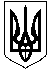 КОМУНАЛЬНА УСТАНОВА «ОЛЕКСАНДРІЙСЬКИЙ РАЙОННИЙ ЦЕНТР ІЗ ОБСЛУГОВУВАННЯ ЗАКЛАДІВ ОСВІТИ»  ОЛЕКСАНДРІЙСЬКОЇ РАЙОННОЇ РАДИ  КІРОВОГРАДСЬКОЇ ОБЛАСТІНАКАЗвід «16» вересня 2019 року				                         № 184м. ОлександріяПро підсумки проведення Тижня знань безпеки життєдіяльності «Правила дорожнього руху знай – життя та здоров’я зберігай!»Відповідно до наказу комунальної установи «Олександрійський районний центр із обслуговування закладів освіти» від 27 серпня 2019 року №170 «Про проведення Тижня знань безпеки  життєдіяльності  «Правила дорожнього  руху знай – життя та здоров’я зберігай!»,  з метою проведення цілеспрямованої просвітницької роботи з учасниками освітнього процесу закладів освіти району та ОТГ  щодо профілактики травматизму невиробничого характеру, виховання поважного ставлення до безпеки людини, усвідомлення необхідності вироблення навичок із дотримання правил поведінки в надзвичайних ситуаціях, удосконалення навичок щодо організації заходів із забезпечення збереження життя та здоров’я учнів в умовах надзвичайних ситуацій, підвищення рівня інформаційно-роз’яснювальної роботи з питань забезпечення безпеки життєдіяльності,  в закладах освіти Олександрійського району, Приютівської, Новопразької та Попельнастівської ОТГ з 09 по 13 вересня 2019 року було проведено Тиждень  знань безпеки  життєдіяльності «Правила дорожнього руху знай – життя та здоров’я зберігай!»Матеріали Тижня знань безпеки життєдіяльності надійшли від 12 закладів загальної середньої освіти та 10 закладів дошкільної освіти Олександрійського  району, 7 закладів  загальної середньої освіти та 4 закладів дошкільної освіти Приютівської ОТГ, 5 закладів загальної середньої освіти та 4 закладів дошкільної освіти Новопразької ОТГ, 1 закладу загальної середньої та 1 закладу дошкільної освіти Попельнастівської ОТГ.На високому рівні Тиждень знань безпеки життєдіяльності пройшов у Користівському ліцеї (директор Правий В.П.) та Войнівському ЗЗСО І-ІІІ ступенів (директор Покотило С.В.) – Приютівської  ОТГ; Червонокам’янському НВО (директор Голобок О.О.) та Щасливській ЗШ І-ІІ ступенів (директор Михайлова С.В.) – Олександрійського району; Новопразькому НВО (директор Федяєва Н.А.) та Новопразькій ЗШ І-ІІ ступенів (директор Коновалова В.Г.)) – Новопразької ОТГ.  Про це свідчать фотозвіти, презентації, відеоролики, розробки уроків, тренінгів, бесід, інтелектуальних ігор, виховних годин, сценарії виступів агітбригад, прес-конференцій, результати проведених анкетувань та тестувань, учнівські творчі роботи, малюнки, буклети, інформаційні листівки, плакати. Слід відзначити заклади, у яких  покращилася робота по проведенню Тижня знань безпеки життєдіяльності -  це Новоселівський НВК (директор Нагорна В.Г.), Ясинуватська ЗШ І-ІІ ступенів (в.о. директора Вітковська В.В.), Лікарівський  НВК (директор Чабан В.Г.) та  Долинська філія Червонокам’янського НВО (директор Коваленко І.В.). Матеріали подані на розгляд комісії естетично оформлені відповідно до Положення, підсумкові накази змістовні, заходи проведенні з учнями різнопланові, створено фото звіти. За поданими матеріалами можна зробити висновок, що адміністрацією даних закладів здійснюється належний адміністративно-громадський контроль за роботою педагогічного колективу.Слід відзначити роботу   закладів дошкільної освіти по проведенню Тижня, а саме: Олександрівський ДНЗ (директор Гусейнова А.І.) та Улянівський ДНЗ (директор Гибало Н.В.) – Олександрійського району; Приютівський ДНЗ (директор Шевченко Ю.В.), Протопопівський ДНЗ (директор Дорошенко Н.О.) – Приютівської ОТГ; Новопразький ДНЗ «Рукавичка» (в.о. директора Дудник Є.О.) та ДНЗ «Сонечко» (директор Григор’єва А.К.)Інформація про проведені заходи розміщена на персональних сторінках закладів освіти району та ОТГ.На підставі рішення районної робочої комісії з підведення підсумків проведення Тижня знань безпеки життєдіяльності «Правила дорожнього руху знай – життя та здоров’я зберігай!». НАКАЗУЮ:1. Визначити переможцями за науковість, змістовність та краще оформлення матеріалів Тижня знань безпеки життєдіяльності «Правила дорожнього руху знай – життя та здоров’я зберігай!»  і оголосити подяку комунальної установи «Олександрійський районний центр із обслуговування закладів освіти»1.1.	Серед закладів загальної середньої освіти: Олександрійського району :                                                                                                                                                           за І місце –  Щасливська ЗШ І-ІІ ступенів (директор Михайлова С.В.)за II місце – Червонокам’янське НВО (директор Голобок О.О.)за III місце – Добронадіївська ЗШ І-ІІІ ступенів (директор Єфімов О.В.)Приютівської ОТГ:за І місце –  Користівський ліцей (директор Правий В.П.)за II місце – Войнівський ЗЗСО (директор Покотило С.В.)за III місце – Ізмайлівський ЗЗСО (директор Красюк О.О.)Новопразької ОТГ:за І місце –  Новопразьке НВО (директор Федяєва Н.А.)за II місце – Новопразька ЗШ І-ІІІ ступенів (директор Коновалова В.Г.)за III місце – Шарівський НВК (директор Малихіна О.Г.)                         та Новопразький БДЮТ (директор Мороз Л.Я.)1.2.	Серед  закладів дошкільної освіти Олександрійського району:за І місце – Олександрівський ДНЗ (директор Гусейнова А.І.)за II місце – Улянівський ДНЗ (директор Гибало Н.В.)за ІІІ місце – Михайлівський ДНЗ (директор Олексієвець Т.В.)Приютівської ОТГ:за І місце – Приютівський ДНЗ (директор Шевченко Ю.В.)за II місце – Протопопівський ДНЗ (директор Дорошенко Н.О.)за ІІІ місце – Березівський ДНЗ (директор Прокопенко Н.Г.)Новопразької ОТГ:за І місце – Новопразький ДНЗ «Рукавичка» (в.о. директора Дудник Є.О.)за II місце – Новопразький ДНЗ «Сонечко» (директор Григор’єва А.К.)за ІІІ місце - Новопразький ДНЗ «Журавлик» (директор Луценко Л.І.)2. Керівникам закладів дошкільної та загальної середньої освіти  Олександрійського району, Приютівської, Новопразької та Попельнастівської ОТГ:2.1. Тримати на постійному контролі проведення Тижнів безпеки життєдіяльності у підпорядкованих  закладах загальної середньої та дошкільної освіти;2.2.  У підсумкових наказах конкретно висвітлювати участь педагогічних працівників та учнів у проведенні Тижнів;2.3. Урізноманітнювати форми проведення заходів під час Тижнів безпеки життєдіяльності, відповідно до вимог часу;2.4. Учнівські роботи подавати на розгляд комісії естетично оформленими відповідно до  Положення.3.	 Контроль за виконанням даного наказу покласти на завідувача методичним кабінетом комунальної установи «Олександрійський районний центр із обслуговування закладів освіти»  Мартюшину Т.Г.Директор 					                 Валентина ІЛЬЮЩЕНКОВА